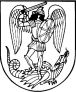 Joniškio rajono savivaldybės TARYBASPRENDIMASDĖL JONIŠKIO RAJONO SAVIVALDYBĖS TARYBOS 2010 M. RUGPJŪČIO 5 D. SPRENDIMO NR. T-136 „DĖL DIENOS SOCIALINĖS GLOBOS ASMENS NAMUOSE TEIKIMO TVARKOS APRAŠO PATVIRTINIMO” PAKEITIMO2011 m. rugsėjo 29 d. Nr. T-168JoniškisVadovaudamasi Lietuvos Respublikos vietos savivaldos įstatymo (Žin., 1994, Nr. 55-1049; 2008, Nr. 113-4290) 18 straipsnio 1 punktu, Lietuvos Respublikos sveikatos apsaugos ministro ir socialinės apsaugos ir darbo ministro 2007 m. liepos 4 d. įsakymu Nr. V-558/A1-183 patvirtintu Slaugos ir socialinių paslaugų bendro teikimo tvarkos aprašu (Žin., 2007, Nr. 76-3029), Joniškio rajono savivaldybės taryba n u s p r e n d ž i apakeisti Dienos socialinės globos asmens namuose teikimo tvarkos aprašą, patvirtintą Joniškio rajono savivaldybės tarybos 2010 m. rugpjūčio 5 d. sprendimu Nr. T-136, ir išdėstyti jį nauja redakcija (pridedama).Savivaldybės meras					Gediminas ČepulisPATVIRTINTAJoniškio rajono savivaldybės tarybos2010 m. rugpjūčio 5 d. sprendimu Nr. T-136(Joniškio rajono savivaldybės tarybos2011 m. rugsėjo 29 d. sprendimo Nr. T-168 redakcija)DIENOS SOCIALINĖS GLOBOS ASMENS NAMUOSE TEIKIMO TVARKOS APRAŠASI. BENDROSIOS NUOSTATOS1. Dienos socialinės globos asmens namuose teikimo tvarkos aprašas (toliau – Tvarkos aprašas) reglamentuoja dienos socialinės globos asmens namuose (toliau – socialinė globa namuose) paslaugų gavėjus, paslaugų skyrimo, teikimo, mokėjimo už paslaugas ir šių paslaugų finansavimo tvarką.2. Socialinė globa namuose – visuma paslaugų, kuriomis asmeniui teikiama kompleksinė, nuolatinės specialistų priežiūros reikalaujanti pagalba dienos metu asmens namuose.3. Socialinės globos namuose tikslas – sudaryti palankias sąlygas asmeniui kuo ilgiau savarankiškai ir visavertiškai gyventi savo namuose, stiprinti asmens gebėjimus ir savarankiškumą, padėti įveikti negalią, ligą, socialinę atskirtį, užkirsti kelią kitoms socialinėms problemoms ir sudaryti galimybes šeimos nariams derinti profesinį ir šeimos gyvenimą.4. Socialinės globos namuose paslaugas Joniškio rajono savivaldybėje organizuoja, administruoja Joniškio rajono savivaldybės administracijos Socialinės paramos skyrius (toliau – Socialinės paramos skyrius), vadovaudamasis  Lietuvos Respublikos įstatymais, Lietuvos Respublikos Vyriausybės nutarimais ir kitais teisės aktais.5. Socialinę globą namuose teikia socialinių paslaugų įstaigos (toliau – Įstaiga). 6. Šiuo Tvarkos aprašu privalo vadovautis Socialinės paramos skyrius, seniūnijų socialinio darbo organizatoriai ir vyriausieji specialistai, Įstaigos ir paslaugų gavėjai.II. SOCIALINĖS GLOBOS NAMUOSE PASLAUGŲ GAVĖJAI7. Socialinės globos namuose paslaugų gavėjai (toliau – paslaugų gavėjas) yra asmenys, kuriems slaugos ir socialinės paslaugos teikiamos kartu. Slaugos ir socialinės paslaugos namuose yra teikiamos vadovaujantis sveikatos apsaugos ministro ir socialinės apsaugos ir darbo ministro 2007 m. liepos 4 d. įsakymu Nr. V-558/A1-183 patvirtintu Slaugos ir socialinių paslaugų bendro teikimo tvarkos aprašu ir Joniškio rajono savivaldybės tarybos 2009 m. lapkričio 19 d. sprendimu Nr. T-247 patvirtintu Joniškio rajono savivaldybės slaugos ir socialinių paslaugų bendro teikimo tvarkos aprašu.8. Socialinė globa namuose skiriama asmenims su sunkia negalia, kuriems nustatytas specialusis nuolatinės slaugos poreikis, deklaravusiems gyvenamąją vietą Joniškio rajono savivaldybėje ir kuriems nustatytas socialinės globos poreikis. Paslaugų gavėjai: 8.1. vaikas su sunkia negalia – vaikas iki 18 metų, kuriam pagal Lietuvos Respublikos socialinių paslaugų įstatymą (toliau – Įstatymas) nustatytas visiško nesavarankiškumo lygis ir pagal Neįgaliųjų socialinės integracijos įstatymą pripažintas sunkaus neįgalumo lygis;8.2. suaugęs asmuo su sunkia negalia – asmuo, kuriam pagal Įstatymą nustatytas visiško nesavarankiškumo lygis ir kuris pagal Neįgaliųjų socialinės integracijos įstatymą yra pripažintas nedarbingu;8.3. senyvo amžiaus asmuo su sunkia negalia – sukakęs senatvės pensijos amžių asmuo, kuriam pagal Įstatymą nustatytas visiško nesavarankiškumo lygis.III. SOCIALINĖS GLOBOS NAMUOSE SKYRIMO TVARKA9. Asmuo (vienas iš suaugusių šeimos narių) ar jo globėjas (rūpintojas) arba Įstatymo 15 straipsnio 3 ir 4 dalyse numatytais atvejais kiti suinteresuoti asmenys (toliau – asmuo), pageidaujantys, kad būtų skirta socialinė globa namuose, kreipiasi į gyvenamosios vietos seniūniją ir pateikia:9.1. užpildytą prašymo-paraiškos gauti socialines paslaugas formą SP-8, patvirtintą Lietuvos Respublikos socialinės apsaugos ir darbo ministro 2005 m. birželio 27 d. įsakymu Nr. A1-183;9.2. asmens tapatybę patvirtinantį dokumentą (pasą ar asmens tapatybės kortelę);9.3. neįgaliojo pažymėjimą;9.4. specialiojo nuolatinės slaugos poreikio nustatymo pažymą (SPS-1);9.5. medicinos pažymą (forma 027a);9.6. teismo nutartį dėl rūpybos nustatymo (jei asmeniui nustatyta rūpyba).10. Esant reikalui gali būti prašoma pateikti ir kitus dokumentus.11. Seniūnijos socialinio darbo organizatorius arba Joniškio rajono savivaldybės administracijos direktoriaus įgaliotas asmuo per 30 kalendorinių dienų nuo prašymo-paraiškos gavimo dienos įvertina asmens (šeimos) socialinių paslaugų poreikį. 12. Asmens (šeimos) socialinių paslaugų poreikis nustatomas vadovaujantis socialinės apsaugos ir darbo ministro patvirtintomis Asmens (šeimos) socialinių paslaugų poreikio nustatymo ir skyrimo tvarka bei Senyvo amžiaus asmens, suaugusio asmens su negalia arba Vaiko su negalia socialinės globos poreikio nustatymo metodika.13. Socialinis darbuotojas, nustatęs asmens (šeimos) socialinių paslaugų poreikį, užpildo asmens (šeimos) socialinių paslaugų poreikio vertinimo formą ir pateikia ją Socialinės paramos skyriui.14. Gavęs socialinių paslaugų poreikio vertinimo formą, Socialinės paramos skyriaus vedėjas (jo funkcijas atliekantis asmuo) per 30 kalendorinių dienų priima sprendimą dėl socialinės globos namuose paslaugų skyrimo.15. Paslaugų gavėjas ir Įstaiga pasirašo dvišalę socialinės globos namuose paslaugų teikimo sutartį (toliau – Sutartis), kurią, vadovaudamasis šio Tvarkos aprašo 14 punkte paminėtu sprendimu, per 14 kalendorinių dienų parengia seniūnijos socialinio darbo organizatorius arba vyriausiasis specialistas ir suderina su Socialinės paramos skyriaus vedėju (jo funkcijas atliekančiu asmeniu). Sutarties formą savo įsakymu tvirtina Joniškio rajono savivaldybės administracijos direktorius.16. Visi paslaugų gavėjo dokumentai perduodami Įstaigai. 17. Sutartys registruojamos, kontroliuojamos ir saugomos Įstaigoje.IV. SOCIALINĖS GLOBOS NAMUOSE ORGANIZAVIMAS IR TEIKIMAS18. Socialinė globa namuose teikiama atsižvelgiant į individualius paslaugų gavėjo (šeimos) interesus.19. Socialinė globa namuose gali būti teikiama nuo 2 iki 8 valandų per dieną 5 kartus per savaitę darbo dienomis ir darbo valandomis. Konkrečią paslaugų teikimo trukmę paslaugų gavėjo namuose lemia įvertintas socialinių paslaugų poreikis.20. Jeigu asmeniui socialinė globa namuose reikalinga daugiau nei 8 valandas per dieną arba nakties metu, taip pat susidarius krizinėms situacijoms (trumpam laikui pablogėjus asmens sveikatos būklei, atsiradus išskirtinėms sąlygoms šeimoje), asmuo gali kreiptis dėl trumpalaikės ar ilgalaikės socialinės globos institucijoje.21. Pasikeitus paslaugų gavėjo sveikatos būklei, socialinėms aplinkybėms socialinių paslaugų poreikį peržiūri Įstaigos atsakingas socialinis darbuotojas. Jei reikia keisti paslaugų rūšį, Įstaiga dėl socialinės globos namuose paslaugos nutraukimo ir kitų paslaugų skyrimo kreipiasi į Socialinės paramos skyrių ir pateikia naują asmens socialinės globos paslaugų vertinimą ir asmens prašymą dėl ilgalaikių (trumpalaikių) socialinės globos paslaugų.22. Socialinės globos namuose paslaugos teikiamos pagal Dienos socialinės globos asmens namuose paslaugų sąrašą (priedas).23. Socialinės globos namuose paslaugų teikimą organizuoja Įstaigos vadovas. Įstaigos socialinio darbuotojo padėjėjas yra tiesioginis socialinės globos paslaugų teikėjas. Jo pareigos, teisės ir atsakomybė numatomi  pareigybės aprašyme.24. Socialinio darbuotojo padėjėjas negali teikti socialinės globos paslaugų asmeniui su kuriuo jį sieja giminystės ar svainystės ryšiai, išskyrus atvejus, kai socialinės globos paslaugos teikiamos asmenims su proto ar psichikos negalia.25. Įstaigos socialinis darbuotojas ir socialinio darbuotojo padėjėjas derindami su asmeniu socialinės globos namuose paslaugų teikimą, sudaro individualų socialinės globos planą, kuriame pateikiama informacija apie asmenį, jo šeimą, informacija iš šeimos gydytojo apie asmens sveikatos būklę (pagal Įstaigos ir sveikatos priežiūros įstaigos sudarytą bendradarbiavimo sutartį), numatoma, kokiomis priemonėmis bus siekiama socialinės globos uždavinių įgyvendinimo, detalizuojamos paslaugos, kurios asmeniui bus teikiamos, rašomos žymos apie periodiškai vykdomą plano peržiūrą. Individualus socialinės globos planas susideda iš socialinės globos gavėjo anketos ir socialinės globos kasdieninės veiklos lapo (formas tvirtina Įstaigos vadovas).26. Socialinės globos kasdieninės veiklos lapą kasdien pildo socialinio darbuotojo padėjėjas ir kalendoriniam mėnesiui pasibaigus iki kito mėnesio 5 d. pateikia socialiniam darbuotojui;27. Socialinis darbuotojas iki kiekvieno mėnesio 10 d. pateikia Socialinės paramos skyriui socialinės globos kasdieninės veiklos lapo kopiją.28. Individualus socialinės globos planas laikomas paslaugų gavėjo namuose visą socialinės globos namuose teikimo laikotarpį. Pasibaigus socialinės globos namuose teikimui, šis planas saugomas Įstaigoje.29. Socialinės globos namuose paslaugos yra teikiamos pagal Įstaigos sudarytą ir patvirtintą darbo grafiką, kuris turi būti suderintas su seniūnijos socialinio darbo organizatoriumi arba vyresniuoju specialistu.V. MOKESTIS UŽ SOCIALINĘ GLOBĄ NAMUOSE30. Mokesčio už socialinę globą namuose dydis nustatomas atsižvelgiant į paslaugų gavėjo pajamas:30.1. vienas gyvenantis asmuo moka už vieną kalendorinį mėnesį teikiamą socialinę globą namuose 20 procentų asmens pajamų;30.2. asmuo, gyvenantis šeimoje, kurios pajamos vienam šeimos nariui neviršija valstybės remiamų pajamų trigubo dydžio, moka už vieną kalendorinį mėnesį teikiamą socialinę globą namuose 20 procentų asmens pajamų;30.3. asmuo, gyvenantis šeimoje, kurios pajamos vienam šeimos nariui viršija valstybės remiamų pajamų trigubą dydį, moka už vieną kalendorinį mėnesį teikiamą socialinę globą namuose  40 procentų asmens pajamų. 31. Mokesčio už trumpiau nei vieną kalendorinį mėnesį teikiamą socialinę globą namuose dydis nustatomas proporcingai pagal teikiamos socialinės globos trukmę.32. Mokesčio už trumpiau nei 8 valandas per parą  teikiamą socialinę globą namuose dydis nustatomas proporcingai pagal teikiamų socialinės globos namuose paslaugų trukmę.33. Asmens (šeimos) finansinės galimybės vertinamos vadovaujantis Lietuvos Respublikos Vyriausybės 2006 m. birželio 14 d. nutarimu Nr. 583 patvirtintu Mokėjimo už socialines paslaugas tvarkos aprašu.34. Paslaugų gavėjo mokėjimo už socialinės globos namuose paslaugas dydį apskaičiuoja Socialinės paramos skyriaus atsakingas specialistas ir pateikia Įstaigai. 35. Asmuo privalo pranešti Socialinės paramos skyriui apie asmens (šeimos) pajamų pokyčius per socialinės globos namuose paslaugos gavimo laiką.36. Pasikeitus Lietuvos Respublikos Vyriausybės nustatytam valstybės remiamų pajamų dydžiui (VRP), Įstaigos teikiamos socialinės globos namuose kainai, mokėjimą už socialines paslaugas reglamentuojantiems teisės aktams, valstybės biudžeto specialiajai tikslinei dotacijai ar asmens pajamoms, Socialinės paramos skyrius nuo jų pasikeitimų dienos iš naujo įvertina asmens finansines galimybes ir parengia Sutarties pakeitimą ar papildymą. Perskaičiavus asmens finansines galimybes, asmuo už socialinės globos namuose paslaugas moka nuo to mėnesio, nuo kurio pasikeitė asmens (šeimos) pajamos arba teisės aktai, reglamentuojantys mokėjimą už socialines paslaugas.VI. SOCIALINĖS GLOBOS NAMUOSE FINANSAVIMAS37. Socialinė globa namuose šio Tvarkos aprašo 8 punkte nurodytiems asmenims  finansuojama iš:37.1. paslaugų gavėjų lėšų;37.2. valstybės biudžeto specialiųjų tikslinių dotacijų savivaldybių biudžetams socialinei globai asmenims su sunkia negalia teikti.38. Lėšų, gautų už socialinės globos namuose paslaugų teikimą, apskaita tvarkoma įstatymų ir kitų teisės aktų nustatyta tvarka ir vadovaujantis Joniškio rajono savivaldybės tarybos 2007 m. gruodžio 20 d. sprendimo Nr. T-253 „Dėl Lietuvos Respublikos valstybės biudžeto specialiųjų tikslinių dotacijų, skirtų asmenų su sunkia negalia socialinei globai Joniškio rajono savivaldybės administracijos socialinėse įstaigose finansuoti, naudojimo tvarkos aprašo patvirtinimo“ (kartu su 2008 m. gruodžio 18 d. sprendimo Nr. T-247 pakeitimu) 9 ir 10 punktais.39. Asmens mokestį už socialinės globos namuose paslaugas Įstaiga naudoja socialinės globos namuose paslaugoms teikti. Šių lėšų apskaita turi būti tvarkoma atskiroje sąskaitoje.40. Įstaiga iki kiekvieno mėnesio 10 dienos Socialinės paramos skyriui pateikia informaciją apie paslaugų gavėjų mokesčio už socialinės globos namuose paslaugas panaudojimą. Ataskaitos formą savo įsakymu tvirtina Joniškio rajono savivaldybės administracijos direktorius. 41. Už socialinę globą namuose pirmiausia sumokama paslaugų gavėjo lėšomis, kitas išlaidų padengimo šaltinis – valstybės biudžeto specialioji tikslinė dotacija savivaldybių biudžetams socialinei globai organizuoti, kuri yra lygi socialinės globos kainos ir asmens mokamų lėšų už socialinės globos namuose paslaugas skirtumui ir apskaičiuojama proporcingai pagal teikiamų socialinės globos namuose paslaugų trukmę.42. Įstaiga atsako už lėšų, skirtų socialinei globai namuose finansuoti, tinkamą naudojimą.43. Socialinės globos namuose paslaugoms teikti skirtos lėšos asmeniui (šeimos nariams) grynaisiais pinigais neišmokamos.VII. SOCIALINĖS GLOBOS NAMUOSE TEIKIMO SUSTABDYMAS, NUTRAUKIMAS44. Socialinės globos namuose paslaugų teikimas sustabdomas:44.1. kai paslaugų gavėjas laikinai išvyksta;44.2. kai paslaugų gavėjas gydosi stacionarioje gydymo įstaigoje.45. Socialinės globos namuose paslaugų teikimas nutraukiamas:45.1. kai kuri nors iš šalių nevykdo Sutartyje numatytų įsipareigojimų arba juos vykdo netinkamai;45.2. kai teikiamų socialinių paslaugų nepakanka ir jos asmeniui (šeimai) yra neefektyvios;45.3. paaiškėjus, kad asmuo, besikreipiantis dėl socialinių paslaugų (vienas iš suaugusių šeimos narių, jo globėjas, rūpintojas), sąmoningai pateikė neteisingą informaciją socialinių paslaugų poreikiui nustatyti arba dirbtinai pablogino sąlygas, norėdamas gauti socialines paslaugas;45.4. asmens raštišku prašymu;45.5. paslaugų gavėjui apsigyvenus savivaldybės ar valstybės išlaikomoje įstaigoje;45.6. paslaugų gavėjui išvykus į kitą savivaldybę, užsienio valstybę;45.7. paslaugų gavėjui atsisakius mokėti už suteiktas paslaugas;45.8. paslaugų gavėjui mirus;45.9. kitais Lietuvos Respublikos civiliniame kodekse nustatytais atvejais.46. Socialinės paramos skyrius priima sprendimą dėl socialinės globos namuose paslaugos teikimo nutraukimo, gavęs informaciją iš Įstaigos.47. Nutraukus socialinės globos namuose paslaugos teikimą, paslaugų gavėjas (vienas iš suaugusių šeimos narių) ar jo globėjas (rūpintojas), kiti suinteresuoti asmenys už gautas paslaugas privalo visiškai atsiskaityti per 5 darbo dienas.VIII. BAIGIAMOSIOS NUOSTATOS48. Įstaiga atsako už kokybišką socialinės globos namuose paslaugų teikimą. Siekdama teikti efektyvias ir kokybiškas paslaugas bendradarbiauja su Socialinės paramos skyriumi, sveikatos priežiūros įstaigomis.49. Socialinės paramos skyrius duomenis apie socialinės globos namuose paslaugų skyrimą ir jų nutraukimą suveda į socialinės paramos informacinę sistemą SPIS.50. Sprendimą dėl socialinės globos namuose skyrimo (neskyrimo), sustabdymo, nutraukimo asmuo gali apskųsti Joniškio rajono savivaldybės administracijos direktoriui. Ginčai dėl savivaldybės administracijos direktoriaus priimtų sprendimų (neveikimo) nagrinėjami teisės aktų nustatyta tvarka._________________________________